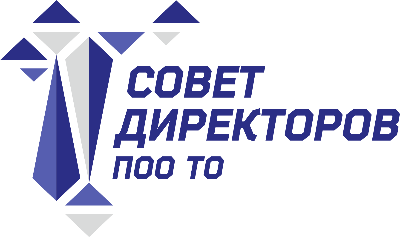                                        Заседание Совета директоров ПОО ТОДата и время проведения: 28 февраля 2023 года, с 15.30 ч. до 17.00 ч.Место проведения: Голышмановский городской округ, ул. Садовая 1, стр.1. (ГАПОУ ТО «Голышмановский агропедагогический колледж»)РЕШЕНИЕзаседания Совета директоровпрофессиональных образовательных организаций Тюменской областиПереченьСрокиДиректорам профессиональных образовательных организаций Тюменской областиДиректорам профессиональных образовательных организаций Тюменской областиИнформацию о реализации дорожных карт опережающего развития ПОО ТО принять к сведениюпостоянноПринять к сведению и  использовать в дальнейшей работе информацию об опыте внедрения методической системы преподавания общеобразовательных дисциплин, учитывать в работе профессиональную направленность программ среднего профессионального образования, реализуемых на базе основного общего образованияпостоянно Принять к сведению информацию по сетевой модели сопровождения профессионального самоопределения школьников, использовать в работе опыт коллегпостоянноПринять к сведению информацию о прохождении диагностики обучающимися ПОО ТО в центре оценки и развития компетенций АНО «Россия – страна возможностей»постоянно